A Community Group for Grandparents & Kinship FamiliesThrough this group you will have the opportunity to talk with other caregivers, professionals, learn new parenting techniques, self-care, connect to community resources, as well as build lasting friendships and supports.This is an open group, individuals can register at any time during the year and attend as often as you are able.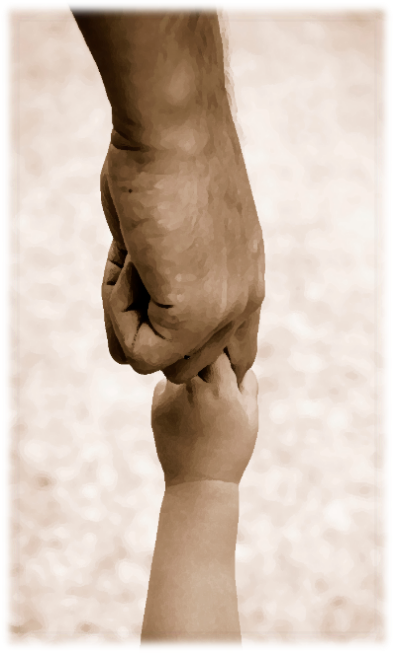 Bring in your questions, concerns, and any fun ideas to share with the group!To register, or for more information contact:Randi at 403-332-3424 or Becky at 403-308-7412